«Земляки - победители»Работу выполнила: Измагилова Амина, обучающаяся 1 И класса МБОУ «СОШ № 56» г. Чебоксары.Наше поколение не знает, что такое война. Не знает, что такое голод. Не знает, что такое разруха. И, кажется, что будто бы лишения, тяготы и страдания не коснутся нас никогда. Мои сверстники порой не задумываются, какой ценой заплатили наши прапрабабушки и прапрадедушки за эту мирную жизнь.  Мой прапрадед участник Великой Отечественной Войны. Сержант Акшев Мустаким Ялалтдинович 1913 года рождения, уроженец Чувашской АССР, Комсомольского района, д.Урмаево, командир орудия 815 артиллерийского полка 272 стрелковой дивизии.   Был награжден:                            - медалью «За отвагу» от 25.06.1944 года- орденом Славы 3 степени от 11.04.1945 года- медалью «За отвагу» от 23.05.1945 года- медалью «За победу над Германией» от 09.05.1945 года  В Великой Отечественной Войне с 23.06.1941 года. Призван Дмитровским РВК Московской области. Был ранен 1 раз 13.08.1942 года.  При уничтожении Гдыньского гарнизона противника орудие моего прапрадеда находилось с 28.03.1945 года на прямой наводке, на открытом поле, хорошо наблюдаемом противником, под непрерывным артминогнем врага. 31 марта 1945 года его орудие подавило огонь вкопанной самоходки противника, уничтожило 2 станковых пулемета и до 10 автоматчиков врага, подавило огонь двух минометов. 1 апреля 1945 года уничтожило 1 станковый пулемет и до 17 солдат фашистской Германии.  272 стрелковая дивизия, в которой служил мой прапрадед Акшев Мустаким Ялалтдинович по состоянию на 1 апреля 1945 года входила в состав 19 армии 2 Белорусского фронта. Моя прапрабабушка Акшева Евдокия Сергеевна доблестно трудилась в тылу в годы Великой Отечественной Войны.Приложение 1
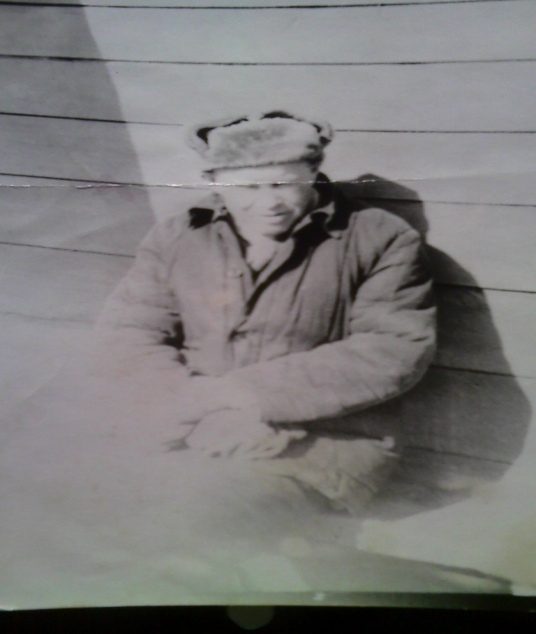 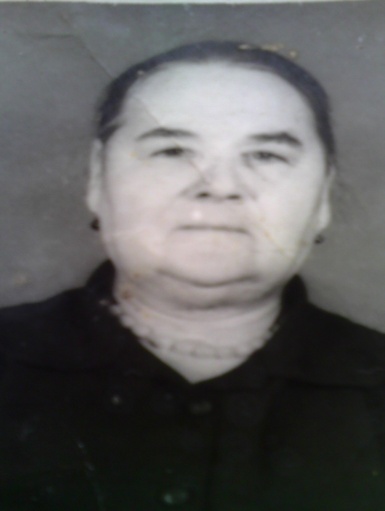 